МИНИСТЕРСТВО ОБРАЗОВАНИЯ И НАУКИ РОССИЙСКОЙ ФЕДЕРАЦИИФЕДЕРАЛЬНОЕ ГОСУДАРСТВЕННОЕ БЮДЖЕТНОЕОБРАЗОВАТЕЛЬНОЕ УЧРЕЖДЕНИЕ ВЫСШЕГО ОБРАЗОВАНИЯ«БАШКИРСКИЙ ГОСУДАРСТВЕННЫЙ УНИВЕРСИТЕТ»Стерлитамакский филиалЭкономический факультетКафедра бухгалтерского учета и аудитаОтчет оБ УЧЕБНОЙ практикеСтудента2 курса группы ЭФ-ZБУАА21Ивановой Ирины ИвановныСтерлитамак – 2018 г.1. МЕТОДИЧЕСКИЕ УКАЗАНИЯБаза практики – место прохождения практики студентом (профильная организация или СФ БашГУ).Студент – физическое лицо, осваивающее образовательную программу по направлению подготовки бакалавриата, магистратуры и специальности.Вид практики – учебная, производственная, преддипломная.Каждый студент, находящийся на практике, обязан вести отчет по практике.Отчет по практике служит основным и необходимым материалом для составления студентом отчета о своей работе на базе практики.Заполнение отчета по практике производится регулярно, аккуратно и является средством самоконтроля. Отчет можно заполнять рукописным и (или) машинописным способами.Иллюстративный материл (чертежи, схемы, тексты и т.п.), а также выписки из инструкций, правил и других материалов могут быть выполнены на отдельных листах и приложены к отчету.Записи в отчете о практике должны производиться в соответствии с программой по конкретному виду практики.После окончания практики студент должен подписать отчет у руководителя практики, руководителя от базы практики и сдать свой отчет по практике вместе с приложениями (при наличии) на кафедру.При отсутствии сведений в соответствующих строках ставится прочерк.2. ОБЩИЕ ПОЛОЖЕНИЯ3. РАБОЧИЙ ГРАФИК (ПЛАН) ПРОВЕДЕНИЯ ПРАКТИКИСрок проведения практики: с «12»февраля 2018 г. по « 25 » февраля 2018 г.4. ИНДИВИДУАЛЬНОЕ ЗАДАНИЕСодержание и планируемые результаты практики:1. Общая характеристика предприятия.2. Организационная структура управления предприятием.3. Организационные и методические аспекты работы бухгалтерской службы предприятия.4. Выполнение индивидуального задания по теме _________________________________________________________________________________5. ИНСТРУКТАЖ ПО ОХРАНЕ ТРУДАНаименование и реквизиты локального нормативного акта, регламентирующего систему управления охраной труда, техники безопасности, пожарной безопасности базы практики:________________________________________________________________________________________________________________________________________________________________________________________________________________________Наименование и реквизиты локального нормативного акта, устанавливающего правила внутреннего трудового распорядка базы практики:________________________________________________________________________________________________________________________________________________________________________________________________________________________6. ДНЕВНИК РАБОТЫ СТУДЕНТА7. ОТЧЕТ СТУДЕНТА О ПРАКТИКЕс «12» февраля 2018 г. по « 25 » февраля 2018 г.Я, Иванова Ирина Ивановна, прошла учебную практику с «___»__________2018 г. по « ____ » __________2018 г.База практики – _______________________________________. Основным видом деятельности данного общества является ……Цель учебной практики – закрепление и реализация полученных теоретических знаний, получение первичных профессиональных умений и навыков работы.В ходе практики необходимо решить следующие задачи:– изучить нормативные документы, постановления, инструкции, методические указания, действующие в настоящее время и регламентирующие работу предприятия;– дать общую характеристику предприятия;– проанализировать основные технико-экономические показатели деятельности организации  за 2014–2016 гг.;– рассмотреть организационные и методические аспекты работы бухгалтерской службы исследуемого предприятия;– сформулировать актуальность, составить библиографический список и аннотации источников по теме исследования в соответствии с индивидуальным заданием.В процессе работы были использованы следующие источники: Налоговый кодекс Российской Федерации (часть вторая): Федеральный закон от 05.08.2000 № 117-ФЗ (в ред. от 30.10.2017).О бухгалтерском учете: федеральный закон Российской Федерации от 06.12.2011 №402-ФЗ (ред. от 18.07.2017).Об утверждении Положения по ведению бухгалтерского учета и бухгалтерской отчетности в Российской Федерации: приказ Минфина РФ от 29.07.1998 № 34н (ред. от 24.12.2010, с изм. от 08.07.2016).Положение по бухгалтерскому учету «Учетная политика организации» (ПБУ 1/2008), утвержденное Приказом Минфина РФ от 06.10.2008 №106н (ред. от 28.04.2017).Международный стандарт финансовой отчетности (IAS) 2 «Запасы» (введен в действие на территории Российской Федерации Приказом Минфина России от 28.12.2015г. №217н) (ред. от 27.06.2016).Об акционерных обществах: федеральный закон от 26.12.1995 №208-ФЗ (в ред. от 29.07.2017).Об обществах с ограниченной ответственностью: федеральный закон от 08.02.1998 N 14-ФЗ (ред. от 29.07.2017) (с изм. и доп., вступ. в силу с 01.09.2017)О формах бухгалтерской отчетности организаций: приказ Минфина России от 02.07.2010 №66н (ред. от 06.04.2015).План счетов бухгалтерского учета финансово-хозяйственной деятельности организаций и Инструкция по применению Плана счетов бухгалтерского учета финансово-хозяйственной деятельности организаций (утверждены приказом Минфина России от 31 октября 2000 г. № 94н, с изм. от 08.11.2010 № 142н).Устав ООО «…..».Годовая бухгалтерская отчетность ООО «…..» за 2015 г.Годовая бухгалтерская отчетность ООО «…..» за 2016 г.Приказ директора ООО «…..» от ДД.ММ.ГГГГ №____ «Об утверждении ……».и т.д.1. Общая характеристика предприятияТекст. Текст. Текст. Текст. Текст. Текст. Текст. Текст. Текст. Текст. Текст. Текст. Текст. Текст. Текст. Текст. Текст. Текст. Текст. Текст. Текст. Текст. Текст. Текст. Текст. Текст. Текст. Текст. Текст. Текст. Текст. Текст.Текст. Текст. Текст. Текст. Текст. Текст. Текст. Текст. Текст. Текст. Текст. Текст. Текст. Текст. Текст. Текст. Текст. Текст. Текст. Текст. Текст. Текст. Текст. Текст. Текст. Текст. Текст. Текст. Текст. Текст. Текст. Текст. Текст. Текст. Текст. Текст. Текст. Текст. Текст. Текст. Текст. Текст. Текст. (см. Приложение № 1). Пример оформления таблицы (см. табл. 1).Таблица 1 – Динамика основных технико-экономических показателей деятельности АО «___________» в 2014–2016 гг.Текст. Текст. Текст. Текст. Текст. Текст. Текст. Текст. Текст. Текст. Текст. Текст. Текст. Текст. Текст. Текст. Текст. Текст. Текст. Текст. Текст. Текст.Таблицы оформляют в соответствии с требованиями ГОСТ 2.105-95 (см. табл. 2).Таблица 2 – Заголовок таблицыФормулы в тексте работы следует нумеровать арабскими цифрами. Номер заключают в круглые скобки и записывают на уровне формулы справа. Формулы оформляют в соответствии с требованиями ГОСТ 2.105. Пояснения символов должны быть приведены в тексте или непосредственно под формулой.Например: При применении линейного метода, норма амортизации по каждому объекту амортизируемого имущества определяется по формуле:K = (1/n) × 100%,						(1)где K – норма амортизации в процентах к первоначальной (восстановительной) стоимости объекта амортизируемого имущества;          n – срок полезного использования данного объекта амортизируемого имущества, выраженный в месяцах.Текст. Текст. Текст. Текст. Текст. Текст. Текст. Текст. Текст. Текст. Текст. Текст. Текст. Текст. Текст. Текст. Текст. Текст. Текст. Текст. Текст. 2. Организационная структура управления предприятиемТекст. Текст. Текст. Текст. Текст. Текст. Текст. Текст. Текст. Текст. Текст. Текст. Текст. Текст. Текст. Текст. Текст. Текст. Текст. Текст. Текст. Текст. Текст. Текст. Текст. Текст. Текст. Текст. Текст. Текст. Текст. Текст.Текст. Текст. Текст. Текст. Текст. Текст. Текст. Текст. Текст. Текст. Текст. Текст. Текст. Текст. Текст. Текст. Текст. Текст. Текст. Текст. Текст. Текст. Текст. Текст. Текст. Текст. Текст. Текст. Текст. Текст. Текст. Текст. Текст. Текст. Текст. Текст. Текст. Текст. Текст. Текст. Текст. Текст. Текст. Текст. Текст. Текст. Текст. Текст. Текст. Текст. Текст. Текст.3. Организационные и методические аспекты работы бухгалтерской службы предприятияТекст. Текст. Текст. Текст. Текст. Текст. Текст. Текст. Текст. Текст. Текст. Текст. Текст. Текст. Текст. Текст. Текст. Текст. Текст. Текст. Текст. Текст. Текст. Текст. Текст. Текст. Текст. Текст. Текст. Текст. Текст. Текст. Текст. Текст.Структура бухгалтерской службы ООО «Альфа» представлена на рисунке 1.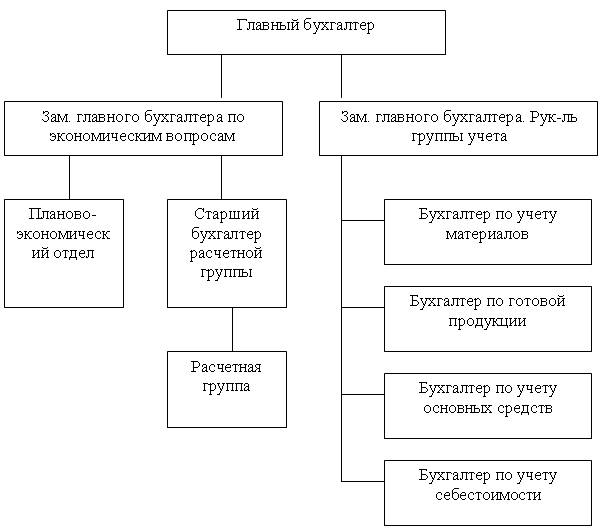 Рис. 1. Структура бухгалтерской службы ООО «Альфа»Текст. Текст. Текст. Текст. Текст. Текст. Текст. Текст. Текст. Текст. Текст. Текст. Текст. Текст. Текст. Текст. Текст. Текст. Текст. Текст. Текст. Текст. Текст. Текст. Текст. Текст. Текст. Текст. Текст. Текст. Текст. Текст. Текст. Текст. Текст. Текст. Текст. Текст. Текст. Текст. Текст. Текст. Текст. Текст. Текст. Текст. Текст. Текст. Текст. Текст (см. табл. 3).Таблица 3 – Бухгалтерские проводки по учету поступления денежных средств в кассу в ООО «….»Пример оформления бухгалтерской проводки:ДЕБЕТ 68 «Расчеты по налогам и сборам» субсчет 2 «Налог на добавленную стоимость» КРЕДИТ 19 «Налог на добавленную стоимость по приобретенным ценностям» субсчет 1 «Налог на добавленную стоимость при приобретении основных средств» – 11770,17 руб. – сумма НДС предъявлена к вычету.Текст. Текст. Текст. Текст. Текст. Текст. Текст. Текст. Текст. Текст. Текст. Текст. Текст.4. Выполнение индивидуального заданияТема исследования: «Учет основных средств».Актуальность темы исследования. Текст. Текст. Текст. Текст. Текст. Текст. Текст. Текст. Текст. Текст. Текст. Текст. Текст. Текст. Текст. Текст. Текст. Текст. Текст. Текст. Текст. Текст. Текст. Текст. Текст. Текст. Текст. Текст. Текст. Текст. Текст. Текст. Текст. Текст.Текст. Текст. Текст. Текст. Текст. Текст. Текст. Текст. Текст. Текст. Текст. Текст. Текст. Текст. Текст. Текст. Текст. Текст. Текст. Текст. Текст. Текст. Текст. Текст. Текст. Текст. Текст. Текст. Текст. Текст. Текст. Текст. Текст. Текст. Текст. Текст. Текст. Текст. Текст. Текст. Текст. Текст. Текст. Текст. Текст. Текст. Текст. Текст. Текст. Текст. Текст. Текст. Текст. Текст. Текст. Текст. Текст. Текст. Текст. Текст. Текст. Текст. Текст. Текст. Текст. Текст. Текст. Текст.Текст. Текст. Текст. Текст. Текст. Текст. Текст. Текст. Текст. Текст. Текст. Текст. Текст. Текст. Текст. Текст. Текст. Текст. Текст. Текст. Текст. Текст. Текст. Текст. Текст. Текст. Текст. Текст. Текст. Текст. Текст. Текст. Текст. Текст. Текст. Текст. Текст. Текст. Текст. Текст. Текст. Текст. Текст. Текст. Текст. Текст. Текст. Текст. Текст. Текст. Текст. Текст. Текст. Текст. Текст. Текст. Текст. Текст. Текст. Текст. Текст. Текст. Текст. Текст. Текст. Текст. Текст. Текст.Текст. Текст. Текст. Текст. Текст. Текст. Текст. Текст. Текст. Текст. Текст. Текст. Текст. Текст. Текст. Текст. Текст. Текст. Текст. Текст. Текст. Текст. Текст. Текст. Текст. Текст. Текст. Текст. Текст. Текст. Текст. Текст. Текст. Текст. Текст. Текст. Текст. Текст. Текст. Текст. Текст. Текст. Текст. Текст. Текст. Текст. Текст. Текст. Текст. Текст. Текст. Текст. Текст. Текст. Текст. Текст. Текст. Текст. Текст. Текст. Текст. Текст. Текст. Текст. Текст. Текст. Текст. Текст. Текст. Текст. Текст. Текст. Текст. Текст. Текст. Текст. Текст. Текст. Текст. Текст. Текст. Текст. Текст. Текст. Текст. Текст. Текст. Текст. Текст. Текст. Текст. Текст. Текст. Текст. Текст. Текст. Текст. Текст. Текст. Текст. Текст. Текст. Текст. Текст. Текст. Текст.Библиографический список по теме «…………………..»:Международный стандарт финансовой отчетности (IAS) 2 «Запасы» (введен в действие на территории Российской Федерации Приказом Минфина России от 28.12.2015г. №217н) (ред. от 27.06.2016).Налоговый кодекс Российской Федерации (часть вторая): федеральный закон от 05.08.2000 № 117-ФЗ (ред. от 30.10.2017).О бухгалтерском учете: федеральный закон Российской Федерации от 06.12.2011 №402-ФЗ (ред. от 18.07.2017).О формах бухгалтерской отчетности организаций: приказ Минфина России от 02.07.2010 №66н (ред. от 06.04.2015).Положение по бухгалтерскому учету «Учетная политика организации» (ПБУ 1/2008), утвержденное приказом Министерства финансов РФ от 06.10.2008 № 106н (ред. от 28.04.2017).Бабаев Ю. А., Петров А.М., Макарова Л.Г. Бухгалтерский финансовый учет: Учебник / Под ред. проф. Ю.А. Бабаева. – 4-е изд., перераб. и доп. – М.: Вузовский учебник: ИНФРА-М, 2012. – 576 с.Боровицкая М.В., Косарева К.В.Особенности организации внутреннего контроля задолженности в торговой организации // Молодой ученый. – 2014. – №3 (62). – С. 383–384.Бочкарева, И.И. Бухгалтерский финансовый учет: учеб.для студ. вузов экон. спец. / И. И. Бочкарева, Г. Г. Левина ; под ред. проф. Я.В.Соколова. – М. : Магистр, 2013. – 411 с.Вахрушина М.А., Пашкова Л.В. Бюджетирование в системе управленческого учета малого бизнеса: методика и организация постановки: Монография / Вахрушина М.А., Пашкова Л.В. – М.: Вузовский учебник, НИЦ ИНФРА-М, 2015. – 114 с.Гетьман, В.Г. Совершенствование учета уставного капитала / В.Г. Гетьман // Все для бухгалтера. – 2016. – №14 (288). – С.39-43.Красникова А. Практика формирования профессионального суждения [Электронный ресурс] / А. Красникова // МСФО на практике. – 2012. – №4. – URL: http://msfo-practice.ru/article.aspx?aid=284723.Миронова, Ольга Владиславовна. Развитие учетно-аналитической системы товарных операций в организациях оптовой торговли: дис… канд. экон. наук : 08.00.12 / Миронова Ольга Владиславовна; [Место защиты: Рос. гос. торгово-эконом. ун-т]. – Москва, 2012. – 176 с.: ил.Рогуленко Т.М., Шахматова Л.С. Основные направления совершенствования отчетности в России // Вестник профессиональных бухгалтеров. – 2016. – №2. – С.25-28.Соболева, В. Ю. Отчет о движении денежных средств / В.Ю. Соболева // Бухгалтерский учет. – 2016.– №3. – С.81-87.Финансовый учет : учеб.для студ. вузов по экон. спец. / В. А. Терехова [и др.] ; ред. В.Г. Гетьман. – 5-е изд., перераб. и доп. – М. : ИНФРА-М, 2013. – 783с.Аннотированный список источников по теме исследования:1. Вахрушина М.А., Пашкова Л.В. Бюджетирование в системе управленческого учета малого бизнеса: методика и организация постановки: Монография / Вахрушина М.А., Пашкова Л.В. – М.: Вузовский учебник, НИЦ ИНФРА-М, 2015. – 114 с.Аннотация. В монографии раскрываются теоретические и методические подходы к организации и ведению бюджетирования на предприятиях малого бизнеса, уточнено современное содержание рассматриваемого процесса, определены его роль и место в системе управленческого учета. Книга содержит авторскую методику постановки бюджетирования на малых предприятиях с выделением этапов бюджетного процесса. В ней представлены организационно-методические блоки, логическая последовательность организационных мероприятий и содержание каждого этапа. В связи с тем, что методика может использоваться в любом предприятии малого бизнеса независимо от видов экономической деятельности, ее применение показано на единых практических примерах.ЗаключениеТекст. Текст. Текст. Текст. Текст. Текст. Текст. Текст. Текст. Текст. Текст. Текст. Текст. Текст. Текст. Текст. Текст. Текст. Текст. Текст. Текст. Текст. Текст. Текст. Текст. Текст. Текст. Текст. Текст. Текст. Текст. Текст. Текст. Текст.Текст. Текст. Текст. Текст. Текст. Текст. Текст. Текст. Текст. Текст. Текст. Текст. Текст. Текст. Текст. Текст. Текст. Текст. Текст. Текст. Текст. Текст. Текст. Текст. Текст. Текст. Текст. Текст. Текст. Текст. Текст. Текст. Текст. Текст.Текст. Текст. Текст. Текст. Текст. Текст. Текст. Текст. Текст. Текст. Текст. Текст. Текст. Текст. Текст. Текст. Текст. Текст. Текст. Текст. Текст. Текст. Текст. Текст. Текст. Текст. Текст. Текст. Текст. Текст. Текст. Текст. Текст. Текст.Текст. Текст. Текст. Текст. Текст. Текст. Текст. Текст. Текст. Текст. Текст. Текст. Текст. Текст. Текст. Текст. Текст. Текст. Текст. Текст. Текст. Текст. Текст. Текст. Текст. Текст. Текст. Текст. Текст. Текст. Текст. Текст. Текст. Текст.Текст. Текст. Текст. Текст. Текст. Текст. Текст. Текст. Текст. Текст. Текст. Текст. Текст. Текст. Текст. Текст. Текст. Текст. Текст. Текст. Текст. Текст. Текст. Текст. Текст. Текст. Текст. Текст. Текст. Текст. Текст. Текст. Текст. Текст.Текст. Текст. Текст. Текст. Текст. Текст. Текст. Текст. Текст. Текст. Текст. Текст. Текст. Текст. Текст. Текст. Текст. Текст. Текст. Текст. Текст. Текст. Текст. Текст. Текст. Текст. Текст. Текст. Текст. Текст. Текст. Текст. Текст. Текст.Текст. Текст. Текст. Текст. Текст. Текст. Текст. Текст. Текст. Текст. Текст. Текст. Текст. Текст. Текст. Текст. Текст. Текст. Текст. Текст. Текст. Текст. Текст. Текст. Текст. Текст. Текст. Текст. Текст. Текст. Текст. Текст. Текст. Текст.Текст. Текст. Текст. Текст. Текст. Текст. Текст. Текст. Текст. Текст. Текст. Текст. Текст. Текст. Текст. Текст. Текст. Текст. Текст. Текст. Текст. Текст. Текст. Текст. Текст. Текст. Текст. Текст. Текст. Текст. Текст. Текст. Текст. Текст.В результате прохождения практики, поставленные задачи были решены в полном объеме, профессиональные компетенции (профессиональные умения, навыки и опыт профессиональной деятельности) приобретены.8. ОТЗЫВ О ПРАКТИКЕ СТУДЕНТАСтудент Иванова Ирина Ивановна прошел учебную практику с «12» февраля 2018 г. по « 25 » февраля 2018 г.Перед обучающимся во время прохождения практики были поставлены следующие профессиональные задачи:__________________________________________________________________________________________________________________________________________________________________________________________________________________________________________________________________________________________________________________________________________________________________________________________Краткая характеристика проделанной работы и полученных результатов:__________________________________________________________________________________________________________________________________________________________________________________________________________________________________________________________________________________________________________________________________________________________________________________________Во время прохождения практики обучающийся проявил себя как(достоинства, уровень теоретической подготовки, дисциплина, недостатки, замечания)___________________________________________________________________________________________________________________________________________________________________________________________________________________________________________________________________________________________________________________________Рекомендации (пожелания) по организации практики:_______________________________________________________________9. РЕЗУЛЬТАТЫ ЗАЩИТЫ ОТЧЕТАРезультат прохождения практики обучающимся оценивается на:_________________Приложение № 1ЗаголовокПриложение № 2ЗаголовокУровень высшего образования:БакалавриатНаправление подготовки38.03.01 ЭкономикаНаправленность Бухгалтерский учет, анализ и аудитСрок проведения практики:с «_» ______ 2018 г. по «__» _______ 2018 г.Фамилия, инициалы, должность руководителя практики от факультета Рафикова В.М., зам. декана по учебной работе экономического факультета СФ БашГУФамилия, инициалы, должность руководителя практики от кафедрыАсфандиярова Р.А., доцент кафедры бухгалтерского учета и аудита экономического факультета СФ БашГУПолное наименование базы практикиНаименование структурного подразделения базы практикиАдрес базы практики (индекс, субъект РФ, район, населенный пункт, улица, дом, офис)Фамилия, инициалы, должность руководителя практики от профильной организацииТелефон руководителя практики от базы практики№Разделы (этапы) практикиВиды и содержание работ, в т.ч. самостоятельная работа обучающегося в соответствии с программой практикиГрафик (план) проведения практики(начало – окончание)1.Подготовительный этапОзнакомительная экскурсия по базе практики. Инструктаж по охране труда, технике безопасности, пожарной безопасности базы практики. Ознакомление с правилами внутреннего трудового распорядка базы практики.Изучение учредительных документов предприятия, истории его развития, видов деятельности.00.00.0000 – 00.00.00002.Основной этапИзучение организационной структуры предприятия и функций его подразделений. Ознакомление с учетной политикой предприятия и организацией бухгалтерского учета в соответствии с ней (форма бухгалтерского учета, рабочий план счетов, график документооборота и т.д.).Изучение годовой бухгалтерской отчетности предприятия. Изучение основных технико-экономических показателей деятельности организации.Составление библиографического списка и аннотации источников по теме исследования в соответствии с индивидуальным заданием.Раскрытие актуальности темы исследования в соответствии с индивидуальным заданием.00.00.0000 – 00.00.00003.Заключительный этапОбработка и анализ собранной и полученной информации.Подготовка и оформление отчета по практике.00.00.0000 – 00.00.0000Руководитель практики от кафедры_____________ / ___________________подпись             И.О. ФамилияРуководитель практики от профильной организации_____________ / ___________________подпись             И.О. ФамилияРуководитель практики от кафедры_____________ / ___________________подпись             И.О. ФамилияРуководитель практики от профильной организации_____________ / ___________________подпись             И.О. ФамилияОЗНАКОМЛЕН:Студент_____________ / ___________________подпись             И.О. ФамилияДатаФамилия, инициалы, должность инструктирующего лицаПодписьПодписьДатаФамилия, инициалы, должность инструктирующего лицаинструктирующегоинструктируемого –обучающегосяДатаИнформация о проделанной работе, использованные источники и литература (при наличии)00.00.0000Ознакомительная экскурсия по базе практики. Изучение учредительных документов предприятия. Составление краткой характеристики предприятия.Источники: Устав предприятия, выписка из ЕГРЮЛИзучение организационной структуры предприятия и функций его подразделений.Рассмотрение порядка организации бухгалтерского учета в соответствии с учетной политикой предприятия.Изучение форм годовой бухгалтерской отчетности организации. Изучение основных технико-экономических показателей деятельности организации, характеристика их динамикиСоставление библиографического списка и аннотации источников по теме исследования в соответствии с индивидуальным заданиемФормулирование актуальности темы исследования в соответствии с индивидуальным заданиемОформление отчета по практике.Руководитель практики от профильной организации_____________ / ___________________подпись             И.О. ФамилияПоказатели2014 год2015 год2016 годАбсолютные измененияАбсолютные измененияТемп роста, %Темп роста, %Показатели2014 год2015 год2016 год2015 г.к2014 г.2016 г.к2015 г.2015 г.к2014 г.2016 г. к2015 г.1. Выручка, тыс. руб.2. Себестоимость продаж, тыс. руб.3. Прибыль от продаж, тыс. руб.4. Чистая прибыль, тыс. руб.5. Среднегодовая стоимость основных средств, тыс. руб.6. Фондоотдача, руб. / руб. 7. Среднесписочная численность работающих, чел.8. Выработка на одного работника, тыс. руб. / чел.9. Рентабельность продаж, %ЗаголовокЗаголовки графЗаголовки графЗаголовки графЗаголовки графЗаголовокподзаголовкиграфподзаголовкиграфподзаголовкиграфподзаголовкиграф1. Заголовки строкСодержание операции Проводка Проводка Содержание операции ДебетКредитПолучено в кассу с расчетного счета для выдачи заработной платы50.0151Студент_____________ / ___________________подпись             И.О. ФамилияРуководитель практики от профильной организации_____________ / ___________________М.П. подпись        И.О. Фамилия«        » _____________20__г.Руководитель практики от кафедры_____________ / ___________________подпись             И.О. Фамилия«_______» ____________ 20___ г.